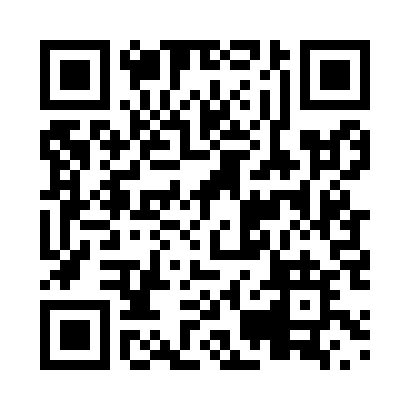 Prayer times for Rocky Ford, Alberta, CanadaMon 1 Jul 2024 - Wed 31 Jul 2024High Latitude Method: Angle Based RulePrayer Calculation Method: Islamic Society of North AmericaAsar Calculation Method: HanafiPrayer times provided by https://www.salahtimes.comDateDayFajrSunriseDhuhrAsrMaghribIsha1Mon3:175:051:297:089:5211:402Tue3:175:061:297:079:5111:403Wed3:185:071:297:079:5111:404Thu3:185:071:297:079:5011:405Fri3:195:081:297:079:5011:396Sat3:195:091:297:079:4911:397Sun3:205:101:307:069:4811:398Mon3:205:111:307:069:4811:399Tue3:215:121:307:069:4711:3810Wed3:225:131:307:059:4611:3811Thu3:225:151:307:059:4511:3812Fri3:235:161:307:049:4411:3713Sat3:245:171:307:049:4311:3714Sun3:245:181:307:039:4211:3615Mon3:255:191:317:039:4111:3616Tue3:265:211:317:029:4011:3517Wed3:265:221:317:029:3911:3518Thu3:275:231:317:019:3811:3419Fri3:285:251:317:009:3611:3320Sat3:285:261:317:009:3511:3321Sun3:295:281:316:599:3411:3222Mon3:305:291:316:589:3211:3123Tue3:315:301:316:579:3111:3124Wed3:315:321:316:579:2911:3025Thu3:325:331:316:569:2811:2926Fri3:335:351:316:559:2611:2827Sat3:345:361:316:549:2511:2828Sun3:345:381:316:539:2311:2729Mon3:355:401:316:529:2111:2630Tue3:365:411:316:519:2011:2531Wed3:375:431:316:509:1811:24